Мероприятие разработала учитель начальных классов МКОУ «Степновская СОШ» Ленинского муниципального района Волгоградской области  р-на Касанова Светлана АлександровнаПосвящение в первоклассники.		24.10.2017 годЗвучит музыка «Школьные годы»Учитель: 	Здравствуйте, взрослые!Здравствуйте, дети!День необычный сегодня на свете -Музыка всюду, улыбки и смех -Школа открыла двери для всех.И не грустите, девчонки, мальчишки,По играм, затеям и сказочным книжкам,Со школьной жизни всё начинается,В страну Знаний мы отправляемся!Дорогие ребята! Сегодня у вас торжественный и важный день. Уже два месяца вы проучились в школе. Совсем недавно вас называли малышами, дошколятами, а теперь о вас говорят: «Это – ученики!» за это время вы уже показали свои знания и желание учиться. Вы готовы стать настоящими школьниками. Школа станет для вас вторым домом, вы найдёте много новых друзей. Мы будем вместе 4 зимы 816 дней4 весны 32 тысячи уроков 4 осени 50 тысяч часов. Но без кого совсем немыслима жизнь в школе, сейчас постарайтесь узнать. Отгадайте загадку:У меня большие дети:Два Степана  и Андрей,Миша, Гриша,Нариман и Шамхан.Есть Эльдар и Дима есть ,Есть и Надя,  и Алтынай.Василиса, Савиля.Есть и в классе и Артём,И Нурьяна и Серёжа  тоже есть,                                   Вообщем, полный первый класс.Я - большой семьи родитель.Догадались? Я - …. (учитель)Да, я ваша учительница. Школьные годы - это самые чудесные и весёлые годы. Они так интересны. Что вы без конца будете удивляться! Особенно запоминается и остаётся надолго в памяти то, что происходит в первый раз.У каждого в жизниЕдинственный разБывает свой первый,Свой памятный класс,И первый учебник,И первый урок,И первый заливистый школьный звонок.Первый раз пришли вы в школу,Первый раз - в первый класс.Всё для вас сегодня ново,Всё волнует вас сейчас!Дорогие малыши!Знаю, вы настроилисьРассказать стихи о том,Как в школу вы готовились!Сорока Артём Вот и мы, встречайте нас –           Мы ваш новый первый класс!          Отправляемся мы в школу              Рано утром на урок. Козырев Сергей  Посмотрите на меня         Вот какой счастливый я!          В первый класс уже хожу           И с ребятами дружу.Амирова Савиля Мне учиться очень нравиться,         Отвечать я не боюсь         Я могу с задачей справиться.         Потому что не ленюсь.         Мне теперь не до игрушек:         Я учусь по азбуке.          Соберу свои игрушки.          И детсаду подарю.Школьникова НадяМы приходим все с бантами.                  Брюки гладим теперь сами!                  Посмотрите, стрелки есть,                  Может – 5, а может – 6!Растегаев Миша Привыкли мы к порядку,             Утром делаем зарядку.             И встаём мы всякий раз,              Как учитель входит в класс.Медведкин Гриша Мы теперь ученики,                 Нам не до гулянья.                 На дом задают крючки –                 Трудное заданье!Удовкин Андрей  В классе заняты все делом            От звонка и до звонка.             Только жаль, что переменка             В школе очень коротка.Акавова Нурьяна  Здесь рисуют и поют,                Здесь читают и считают.                  В школе дроби вычисляют!                   Можно многое узнать,                 Если только не зевать.Кучев Степан  В школе нам уж показали,         Как писать большую «А»         В школе нам уж рассказали,         Что такое цифра 2.Назаренко Василиса «2» поставят, так и знает,Это значит, ты – лентяй!Только мы пока не знаем,Кто окажется лентяем.Черкесов Нариман  Сколько в школе мы узнаем!                   Сколько книжек прочитаем!                   Нам по этому пути                    Много лет ещё идти!Бимурзаев Шамхан  Пусть же свой прославит род                    Умный школьный наш народ!                     Жди, как праздника, урока,                     А не то не будет прока.Учитель: А сейчас мы с вами послушаем, как девочки-первоклассницы собираются в школу:Три девицы в первый раз собралися в первый класс. Говорит подружкам Алтынай:Сулейманова Алтынай: Я хочу учиться в школе,Все сложила в ранец я,нету только "Азбуки".Есть линейка, клей, тетрадь,чтобы буквы в ней писать,есть коробка пластилина.И конструктор надо взять:на уроках мы машиныбудем все изобретать!Есть резинка-это ластик,есть оранжевый фломастер,есть набор бумаги разной:желтой, синей, ярко-красной,ручка, карандаш, пенал,ранец мой тяжелый стал!Учитель: И тогда сказала Василиса, та, что в черном сарафане...Назаренко Василиса: Кто сказал, что Василиса плачет?Я не роняла в речку мячик:У меня мяча-то нет-мне исполнилось семь лет!И пойду я в этот раз-В самый лучший первый класс:буду я учиться школе,и мечтаю я о том,чтоб учиться на отлично!Учитель: Молчаливая Нурьяна вдруг подружкам говорит:Акавова Нурьяна: Я леплю из пластилина,изучила алфавит,расскажу без напряженьявам таблицу умноженья!Знаю Север, знаю Юг,нарисую мелом круг,я вас тоже научу,И скажу вам, не тая:Я детей учить хочу,как и учительница моя!Тощев Дима: Бегал в садике давно лиЯ за мыльным пузырем,а теперь учусь я в школе-в 1  классе.Удовкин Андрей: 	Я тороплюсь, я в школу мчусьУра, я школьник! Я учусь!И вот мой класс, мой 1 классЗдесь четверть проучился,Узнал я столько, что друзья даю вам словоИз меня ученый получился!Кулагин Степан:	В классе дружно, весело живем,Мы читаем, лепим и поем,Сочинять стихи и рисовать.Очень трудно, должен вам сказать.Сорока Артём:	Хороши мои дела,Учусь понемножку,Сочиняю я частушкиИ стихи про школу.Ч А С ТУ Ш К И  исполняют: Амирова Савиля и Сорока Артём1. Пропоем мы вам частушки,			Просим не смеяться,Мы артисты молодыеМожем застесняться.2. Рано в школу я пошла,Так хочется учитьсяХоть и нет мне 7 летБудут мной гордиться.3. Первоклассники научилисьЦифры разные писатьТо ли 7, то ли 5Ничего не разобрать.4. Ну а прописи у нас,Просто загляденье,Мы рисуем там зверят,И пишем предложенья.5. Как начнется перемена,В коридоре толкотня,Ну а мне какое дело,Лишь не сбили бы меня.6. Прозвенел звонок по школе,Начинается урок,Словно смерч летит вприпрыжкуОпоздавший паренек.7. Наш учитель ждал ответаОт Наташи долго,Ни ответа, ни привета,Ни какого толка.8. Как-то раз учитель СветеОбъяснял, что знанье светСвета спать легла при светеУтром встала знаний нет.9. Мы частушки вам пропелиХорошо ли, плохо лиА теперь мы вас попросим,Чтоб вы нам похлопали.Байрамбеков Эльдар: 	Школа самый лучший друг,Второй наш дом родной,Здесь постигаем курс наук,Мы дружною семьёй.Медведкин Гриша: Научусь читать и к летуЗапишусь в библиотеку.Математику поизучаю,В школе все пересчитаю.Учитель: - Всего лишь два месяца как мы стали учениками, но уже знаем заповеди 		первоклассника и стараемся их выполнять.П Р А В И Л А:1. Не отнимай чужого, но и не все свое отдавай.2. Попросили – дай, пытаются отнять – старайся защищаться.3. Не дерись без обиды,  не обижайся без дела.4. Сам ни к кому не приставай.5. Никого не дразни, не канючь, не выпрашивай ничего. Никогда дважды ни о чем        не проси.6. Никогда не ябедничай.7. Не будь грязнулей, дети грязнуль не любят.8. Почаще говори: Давай дружить! Давай играть! Давай вместе домой пойдем.9. Не воображай. Ты не лучше всех, ты не хуже всех.10. Уважай старших, заботься о малышах.11. Иди в школу с хорошим настроением.12. Дорогу переходи внимательно, не торопись.Школьникова Надя:Звонок голосистой птицейВ класс прилетел поутру.И мы начинаем учитьсяТруду, вдохновенью, добру!Учитель: - Вот такой дружный, трудолюбивый у нас в школе 1 класс. 	           А теперь скажите нам: Чтобы быть всегда здоровым,Что надо делать по утрам?Наверное,Это каждый должен знать:Надо всем побольше спать.Это правильный ответ? (Нет!)Чтоб расти нам сильными,Ловкими, умелыми,Чтоб расти здоровыми,Мы зарядку делаем:/ФИЗМИНУТКИ/Учитель: - Ребята, но ведь мы с вами занимаемся не только учебой. Мы же еще учимся 		дружить, ведь именно здесь мы станем самыми верными друзьями на 	всю жизнь.Сулейманова Алтынай: Дружба настоящая,В школе начинается,Чтобы не кончатся никогда.Назаренко Василиса: Дружба настоящая,Сердцем проверяется,Значит эта дружба навсегда.Байрамбеков Эльдар:  Пусть бегут по школьной лестницеСентябри за сентябрями,Наша дружба не разделиться,А умножиться с годами.Растегаев Миша: Наша дружба с нами учиться.Отдыхает с нами вместе,Вместе с ней нельзя соскучиться,Как с хорошей звонкой песней.ПЕСНЯ «Дружба» роликСулейманова Алтынай: Портфель- помощник мой и друг.
Я без портфеля как без рук.
Повсюду видят вместе нас-
Портфель со мной приходит в класс,
А то от куда ж буду брать.
Учебник, ручку и тетрадь?
Я вам секрет открыт могу:
Портфель свой очень берегу.Игра "Собери портфель"Учитель: Итак, дети, если я назову предмет, который нужно взять в школу, вы хлопаете в ладоши. Если этот предмет не нужен в школе, вы топаете ногами.Учебники и книжки, Игрушечная мышка, Паровозик заводной, Пластилин цветной, Кисточки и краски, Новогодние маски, Ластик и закладки, Степлер и тетрадки, Расписание, дневник. Собран в школу ученик! Учитель:  Ну а как в это день рождения обойтись без пожеланий гостей, без 			  напутственных слов родителей,1. Удовкина Анжелика Евгеньевна Утром рано просыпайся,                                                                      Хорошенько умывайся,                                                                       Чтобы в школе не зевать,                                                                       Носом парту не клевать.2. Назаренко Анна Васильевна   Одевайся аккуратно,                                                             Чтоб смотреть было приятно,                                                               Форму сам погладь, проверь,                                                                Ты большой уже теперь.3. Березин Сергей Витальевич  Приучай себя к порядку,                                                                 Не играй с вещами в прядки,                                                                Каждой книжкой дорожи,                                                                  В чистоте портфель держи.4. Сулейманова Сандугаш Кумаровна  На уроках не хихикай,                                                                Стул туда-сюда не двигай,                                                                Педагога уважай,                                                                И соседу не мешай.5. Кулагина Анастасия Владимировна Не дразнись, не зазнавайся,                                                                           В школе всем помочь старайся,                                                                          Зря не хмурься, будь смелей,                                                                           И найдешь себе друзей.Вместе: Вот и все наши советы,                   Их мудрей и проще нету,                   Вы, друзья, их не забудьте.Учитель:  - Я хочу, чтобы мои ученики учились только на «4» и «5». Я передам вам 	мои дорогие девочки и мальчики все, что сама знаю. Желаю вам быть добрыми, честными и трудолюбивыми. Пусть всем сопутствует успех и не оставит никогда удача! И пусть любая сложная задача решается на благо всех.- Ребята, когда я утром шла в школу мне встретился почтальон Печкин. Он дал мне вот такую шкатулку. Давайте откроем её. В ней  телеграммы, которые вам прислали ваши друзья. Думаю, вы догадаетесь от кого они.1. Я желаю от души вам здоровья, малыши!Чтоб прививки не боялись, ежедневно закалялись,Чтоб не мучил вас бронхит, добрый доктор … /Айболит/2. Я желаю вам в подарок получить огромный торт,Шоколад и печенье, мармелад и вареньеСтановиться толще , выше, жду от вас ответ на крыше. /Карлсон/3. Я хочу вам пожелать лишь 5 получать,Книжки добрые любить, с математикой дружить,От лица Пьеро, Мальвины,  ваш дружище … /Буратино/- И последняя телеграмма. Страшная она какая-то, недобрая. Ну-ка ребята, определите, кто ее отправил, потому что она не подписана.4. Пусть вам учебный год только гадости несет,Получайте только «2», очень редко можно «3»,Бейте окна и витрины, не ходите на уроки,Проводите больше драк, Привет старуха … /Шапокляк/Учитель: - Конечно, ребята, мы не примем такие пожелания и не будем их 				выполнять.- Давайте споем песню про то чему ж мы научились в школе.П Е С Н Я «Чему учат в школе»Учитель: В школе самое главное – быть внимательным. Вот мы сейчас и проверим ваше внимание с помощью игры «Это я, это я, это все мои друзья».- Я буду спрашивать, а вы, если согласны, отвечайте «Это я, это я, это все мои друзья», а если нет, то хлопайте в ладоши.Кто ватагою веселой каждый год шагает в школу?Кто из вас хранит в порядке книжки, ручки и тетрадки?Кто из вас малышей ходит грязный до ушей?Кто летит вперед так скоро, что не видит светофора?Знает кто, что красный цвет – это значит – хода нет?Кто мороза не боится, нВ коньках летит, как птица?Кто из вас приходить в класс с опозданием на час?Кто домашний свой урок выполняет точно в срок?Кто из вас не ходит хмурый, любит спорт и физкультуру?Кто из вас, хочу узнать любит петь и танцевать?Учитель: - А теперь слово вам ребята, вы получили пожелания, поздравления, я думаю, вы тоже хотите что-нибудь нам пообещать.Тощев Дима: 	Бодро и уверено           Школьный год мы начали            Много интересного           Ждет нас впереди.Козыре Сергей: 	С каждою страницею,            С каждою задачею,            С каждою отметкою,             Будем мы расти.Кучев Степан: 	Дорогие наши мамы, бабушки,            Дорогая Светлана Александровна,              Мы обещаем вам учиться,                 Чтобы нами вы могли гордиться,                 Чтоб все уметь и много знать.Вед. Поздравить вас пришли ваши старшие ученики пятиклассники.Кузьмин Евгений,  Шейдабекова Элина,  Байрамбеков РамазанУч.1 Вот пришел желанный час-Ты зачислен в 1 класс!Ты, дружок, послушай нас.Мы дадим тебе наказ. Уч.2 Всем о школе расскажи,Честью школы дорожи!Содержи всегда в порядке:Книжки, прописи, тетрадки! Уч.3 Ты должен научиться читать,Писать, считать, и все на 5Аккуратен, вежлив будь,Здороваться не забудь!Уч.4 Должен знать ты на «отлично»:Драться в школе – неприлично!Чтобы был всегда ты веселБольше пой хороших песен! Уч.5 Чтобы был всегда здоров,Кашу ешь, кефир и плов!Слушай папу, слушай маму,И учительницу тоже!Уч.6 Ты усваивай программу,Если что, то мы поможем!Если выполнишь наказВо второй готовься класс! Уч.7 В общественном местеБудь вежлив со старшими,Помни о чести!В театре, в трамвае,В читальне, в кино-Веди себя скромно-Прилично, умно!Учитель: - А теперь наступает торжественный момент – принятие присяги.Клятва первоклассникаКлянусь перед всеми стараться, здоровым быть,В первую школу исправно ходить!Клянусь!Клянусь читать и писать я приличноИ в ранце носить "хорошо" и "отлично".Клянусь!Клянусь в том, что буду я очень старатьсяС друзьями моими впредь больше не драться!Клянусь!Клянусь я ребёнком воспитанным быть,Не бегать по школе, а шагом ходить.Клянусь!А если нарушу я клятву свою,Тогда я молочный свой зуб отдаю,Тогда обещаю мыть вечно посуду,И на компьютере играть я не буду!Клянусь!Ребёнком всегда идеальным я будуИ клятвы моей никогда не забуду!Клянусь!Учитель:  Настала и ваша очередь дорогие родители, дать клятву родителей первоклассников!Клятва родителей первоклассниковКлянусь (будь я мать или будь я отец)Ребёнку всегда говорить "Молодец"!Клянусь!Клянусь выходить в надлежащие сроки,Клянусь не опаздывать я на уроки.Клянусь!Клянусь я в учёбе ребёнка не "строить",Клянусь вместе с ним иностранный освоить.Клянусь!За двойки клянусь я его не ругатьИ делать уроки ему помогать.Клянусь!А если нарушу я клятву мою,Тогда я последний свой зуб отдаю,Тогда моего обещаю ребёнкаКормить ежедневно варёной сгущёнкой!Клянусь!Тогда идеальным родителем будуИ клятвы моей никогда не забуду!Клянусь!Учитель: Трудно детей своих воспитать,Многое нужно для этого знать:Родителям я хочу пожелать:Детям всегда во всем помогать,В школу с утра ребенка собрать,Напутствия вовремя добрые дать,Умную книжку успеть прочитать,А в выходной не забыть погулять.Чтобы болезней всех избежать,Надо еще детей закалять,Собрания также все посещать,Школе по мере сил помогать.А главное без сомненья –Желаю я вам терпенья!УЧИТЕЛЬ     Вчера лишь тебе говорили: «Малыш».                        Порой называли: «Проказник».                        Сегодня уже в этом классе сидишь,                        Зовут тебя все: «Первоклассник!»                        Серьезен, старателен, впрямь ученик,                        Тетрадь, за страницей страница.                        А сколько вокруг замечательных книг.                        Великое дело учиться.                        Кончается праздник                         Пора всем домой.                        Но здесь вы узнали, ребята о многом.                        Как надо учиться, а также играть.                        И школьные правила всем изучать.Учитель: Теперь ребята, вы настоящие первоклассники, я вам вручаю ваш документ подтверждающий этот титул.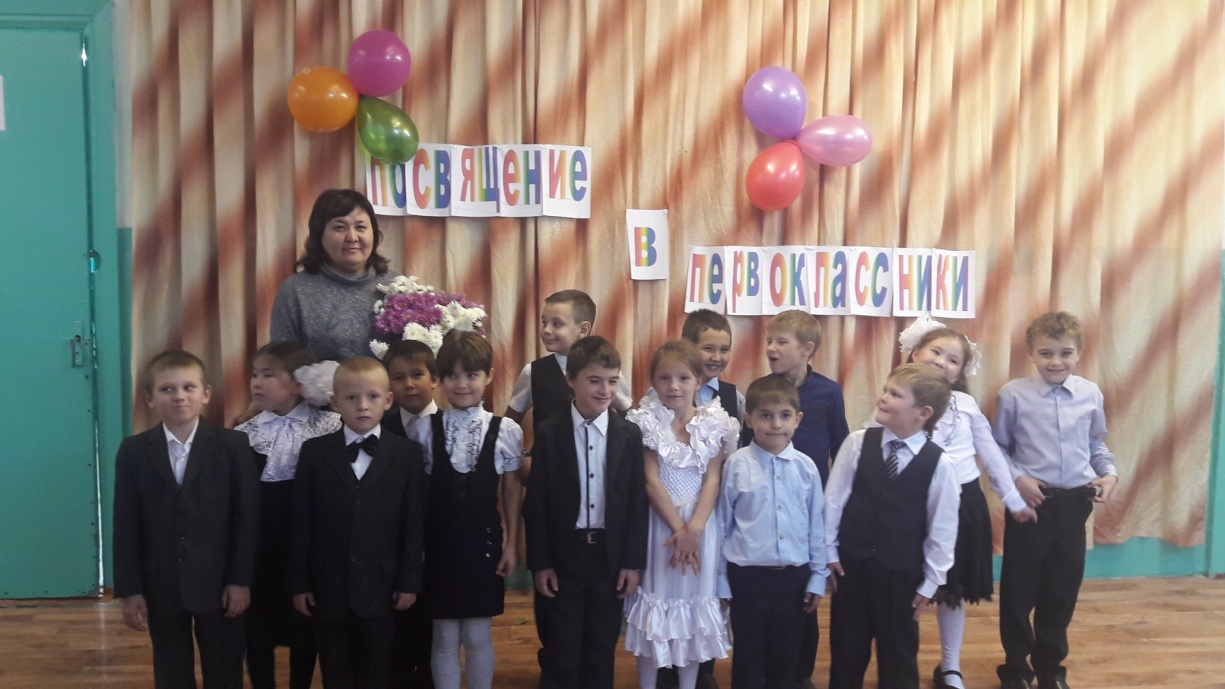 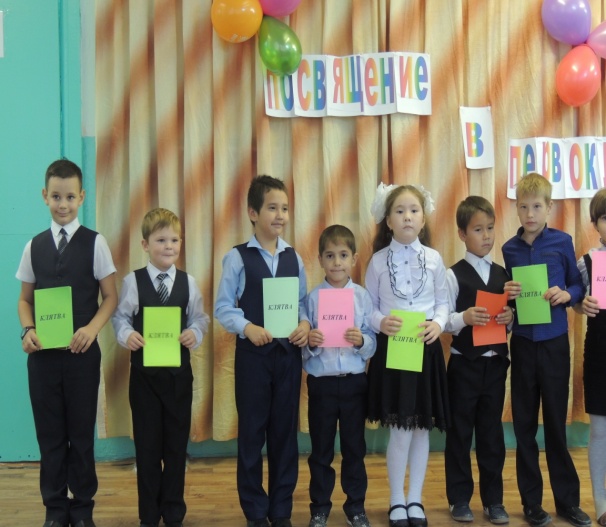 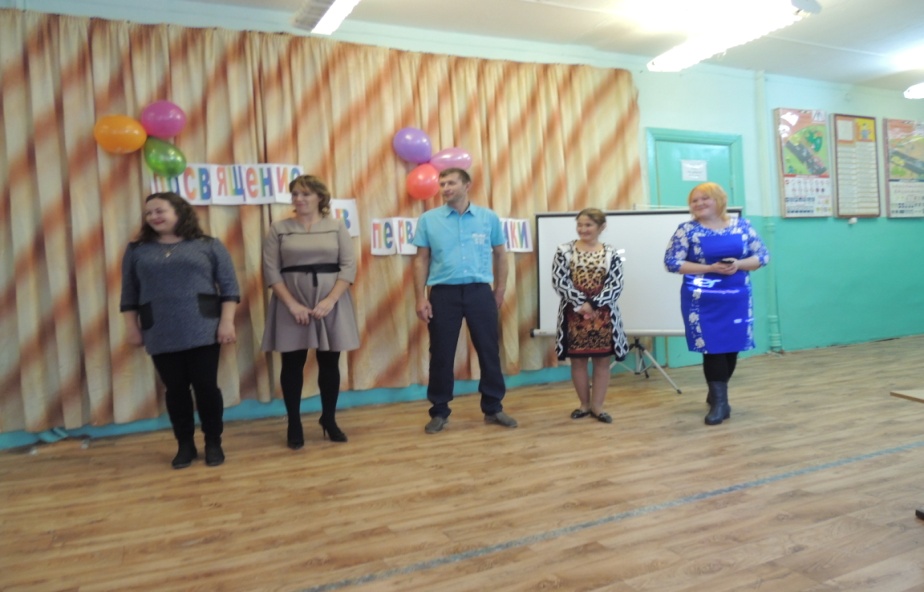                                              24.10.2017 год